А Н К Е Т А № 1«Определение профессиональных намерений 
обучающихся 9-х и 11-х классов общеобразовательных организаций в Архангельской области»Уважаемый старшеклассник!Просим Вас принять участие в исследовании профессиональных намерений  обучающихся 9-х и 11-х классов общеобразовательных организаций в Архангельской области. Внимательно прочитайте предлагаемые вопросы и варианты ответов, отметьте символом «V» тот вариант ответа, который совпадает с Вашим мнением. Опрос носит анонимный характер – фамилию и имя указывать не нужно. Обязательно укажите класс «___» (9 или 11).I. Укажите свои планы после окончания 9/11 класса (отметьте один из вариантов): Продолжить обучение в школе в 10 классе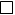  Продолжить обучение в образовательной организации высшего образования Продолжить обучение в профессиональной образовательной организации (училище, техникуме, колледже) Укажите, в какой конкретно профессиональной образовательной организации Вы планируете продолжить  обучение_____________________ Планирую работать Еще не определился (лась) Другое (напишите свой вариант ответа) __________________________II. Укажите, где территориально находится образовательная организация, в которую Вы планируете поступать? (отметьте один из вариантов) г. Архангельск г. Коряжма г. Котлас г. Мирный г. Новодвинск   г. Северодвинск   Вельский район Верхнетоемский район Вилегодский район   Виноградовский район Каргопольский район Коношский район Котласский район Красноборский район Ленский район Лешуконский район Мезенский район Няндомский район Онежский район Пинежский район Плесецкий район   Приморский район   Устьянский район   Холмогорский район   Шенкурский район   г. Москва и Московская область   г. Санкт-Петербург и Ленинградская область   г. Вологда            г. Ярославль            ДругоеIII. В какой сфере деятельности Вы хотели бы получить профессиональное образование? (отметьте подходящие варианты) Гуманитарные и социальные науки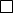  Металлургия, машиностроение и материалообработка Воспроизводство и переработка лесных ресурсов (деревообработка, лесозаготовки, лесовосстановление) Культура и искусство Экономика и управление Сфера обслуживания (торговля, парикмахерское искусство, сервис, товароведение, гостиничное дело) Сельское и рыбное хозяйство Энергетика, энергетическое машиностроение и электротехника Архитектура и строительство Морская техника и транспортные средства Электронная  техника, радиотехника и связь,  автоматика и управление, информатика и вычислительная техника Здравоохранение Образование и педагогика Технология продовольственных продуктов и потребительских товаров Военная служба, полиция, другие силовые структуры Другое (напишите свой вариант ответа) _________________________     	IV. Выбрали ли Вы свою будущую профессию? Да, выбрал/а (укажите какую) ___________________________________ Нет, пока не выбрал/аЕсли нет, то вопрос VIIV. Кто или что помогло Вам определиться  с выбором (укажите не более 3-х вариантов ответов)?  Семья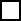    Специалисты школы  Средства массовой информации (газеты, телевидение, Интернет, радио и т.д.)      Профориентационная психологическая диагностика  Самопознание   Друзья   Мероприятия Регионального центра содействия профессиональному  самоопределению обучающихся Архангельской области (далее – Центр) (профориентационные мастер-классы «Дегустация профессии», дни открыты дверей, «Формула профессии», экскурсии на предприятия, встречи с успешными людьми и др.)   Другое (укажите свой вариант ответа)___________________________VI. Какие формы оказания профориентационных услуг кажутся Вам наиболее эффективными (укажите не более 3-х вариантов ответов)?    Беседы, лекции, классные часы   Диагностика и консультации   Выставки образовательных услуг   Информирование в сети интернет, социальные сети (карта образовательных организаций области, видеоматериалы)   Информирование при помощи стендов в школе   Конкурсы, выставки творческих работ    Профориентационные экскурсии   Профориентационные игры   Профориентационные профессиональные пробы (мастер-классы)   Встречи с успешными людьми   Другое (укажите свой вариант ответа)__________________________VII. В каких мероприятиях Регионального центра содействия профессиональному самоопределению обучающихся архангельской области Вы принимали участие?    Цикл профориентационных встреч «Формула профессии» в режиме видеоконференцсвязи    Профориентационный проект «Путь к успеху» в режиме видеоконференцсвязи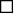     Мастер-классы «Дегустация профессии»   Профориентационные экскурсии   Выставка образовательных услуг   Игра "PROFсфера"   Профориентационное тестирование «Профориентатор»   Цикл профориентационных мероприятий «Трудоустройся грамотно»   Классные часы   Родительские собрания   Не принимал(а) участияVIII. Если участвовали  в цикле профориентационных встреч «Формула профессии» в режиме видеоконференцсвязи, оцените данное мероприятие по предложенной шкале (Выберите балл, который, по Вашему мнению, соответствует указанным ниже характеристикам мероприятия (максимально положительно +3, максимально отрицательно -3). Если затрудняетесь с ответом, выберите ноль)IX. Если участвовали в профориентационном проекте «Путь к успеху» в режиме видеоконференцсвязи , оцените данное мероприятие по предложенной шкале (Выберите балл, который, по Вашему мнению, соответствует указанным ниже характеристикам мероприятия (максимально положительно +3, максимально отрицательно -3). Если затрудняетесь с ответом, выберите ноль)Благодарим Вас за участие в опросеА Н К Е Т А № 2«Изучение участия родителей обучающихся 9-х и 11-х классов 
общеобразовательных организаций в Архангельской области 
в профессиональном выборе ребенка»Уважаемые родители!Просим Вас принять участие в изучении участия родителей в профессиональном выборе ребенка. Внимательно прочитайте предлагаемые вопросы и варианты ответов, отметьте символом «V» тот вариант ответа, который совпадает с Вашим мнением. Опрос носит анонимный характер – фамилию и имя указывать не нужно.I. Что Вы будете рекомендовать сыну/дочери после окончания 9/11 класса (отметьте один из вариантов): Продолжить обучение в школе в 10 классе Продолжить обучение в образовательной организации высшего образования Продолжить обучение в профессиональной образовательной   организации (училище, техникуме, колледже) Укажите, в какой конкретно профессиональной образовательной организации Вы планируете продолжить  обучение________________________________ Работать Еще не определился (лась) Другое (напишите свой вариант ответа) ___________________________II. В какой сфере трудовой деятельности Вы советуйте получать профессиональное образование сыну/дочери? (отметьте подходящие варианты) Гуманитарные и социальные науки Металлургия, машиностроение и материалообработка Воспроизводство и переработка лесных ресурсов (деревообработка, лесозаготовки, лесовосстановление) Культура и искусство Экономика и управление Сфера обслуживания (торговля, парикмахерское искусство, сервис, товароведение, гостиничное дело) Сельское и рыбное хозяйство Энергетика, энергетическое машиностроение и электротехника Архитектура и строительство Морская техника и транспортные средства Электронная  техника, радиотехника и связь,  автоматика и управление, информатика и вычислительная техника Здравоохранение Образование и педагогика Технология продовольственных продуктов и потребительских товаров Военная служба, полиция, другие силовые структуры Другое (напишите свой вариант ответа) _________________________III. Какую профессию Вы советуете получить сыну/дочери? (напишите один наиболее приоритетный для Вас вариант) ____________________________IV. Какой совет Вы бы дали Вашему сыну/дочери по поводу дальнейшего профессионального образования: Получить профессиональное образование в Архангельской области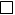  Получить профессиональное образование в другом регионеУкажите причину, по которой Вы считаете, что Ваш(а) сын/дочь должен получить профессиональное образование в другом регионе ______________________V. Хотели бы Вы, чтобы Ваш сын/дочь жили за пределами Архангельской области? Нет Да (почему?) _________________________________________________VI. Какие формы оказания профориентационных услуг кажутся Вам наиболее эффективными? Профориентационное родительское собрание  Информирование на сайте Центра во вкладке «Родителю» Информирование в социальной сети  «ВКонтакте»            Другое (укажите свой вариант ответа)_____________________________VII. Укажите наиболее эффективную, на ваш взгляд,  форму родительского собрания: Очное профориентационное родительское собрание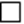  Дистанционное профориентационное собрание Общее классное собрание с включением вопросов профориентационного характераVIII. Укажите наиболее значимую для Вас тему дистанционного родительского собрания (укажите не более 2-х вариантов ответов)            Роль родителей в профессиональном самоопределении       	 Профориентация онлайн            Семейное трудовое воспитание и профессиональная ориентация             Семейное финансовое воспитание и профессиональная ориентация       	  Другое (укажите свой вариант ответа)______________________________IX. Информирование по каким вопросам профориентации Вы считаете наиболее значимым, актуальным (укажите не более 2-х вариантов ответов)?  Особенности профессий  Возможности получения профессионального образования в Архангельской области  Актуальный рынок труда региона  Методики диагностики личностных качеств и  способностей ребенка  Другое (укажите свой вариант ответа)______________________________X. В каких мероприятиях Регионального центра содействия профессиональному самоопределению обучающихся Вы принимали участие? 	   Родительское собрание в очной форме 	  Родительское собрание в дистанционной форме/режиме видеоконференцсвязи	   Консультирование по диагностическому комплексу «Профориентатор»  	  Выставка образовательных услуг  	  Игра "PROFсфера" 	  Не принимал(а) участияБлагодарим Вас за участие в опросеИнструкция 
по участию в социологическом исследовании профессиональныхнамерений  выпускников муниципальных общеобразовательных организаций Архангельской областиАнкетирование учащихся и родителей проводится на сайте http://d.arkh-edu.ru.Для заполнения анкеты учащегося / родителя необходим компьютер с доступом к сети Интернет.Порядок заполнения анкеты:1. Перейдите на страницу http://d.arkh-edu.ru/ 2. Войдите в систему под следующей учетной записью:Логин – mon-proПароль – mon-pro3. На открывшейся странице выберите из списка вид анкеты: 
         для обучающихся/для родителей и нажмите кнопку «Продолжить».4. Выберите из списка муниципальное образование, затем организацию икласс.5. Ответьте на вопросы анкеты.6. Нажмите кнопку «Сохранить».В случае удачного сохранения данных на экране появится запись 
«Благодарим за участие в опросе»ПРИЛОЖЕНИЕ № 1+3+2+10-3-2-1ПолезноБесполезноИнтересноНеинтересно ПонятноНепонятно+3+2+10-3-2-1ПолезноБесполезноИнтересноНеинтересно ПонятноНепонятноПРИЛОЖЕНИЕ № 2ПРИЛОЖЕНИЕ № 3